Publicado en Barcelona el 04/09/2020 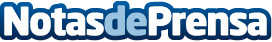 IFA 2020: Schneider Electric anuncia un plan que transformará los hogares de inteligentes a sosteniblesSchneider presenta en IFA su visión del hogar del futuro: sostenible, seguro, eficiente y personalizado. Anuncia la próxima evolución en tecnología del hogar inteligente con nuevos sensores Wiser, controles de seguridad y temperatura para comprender el rendimiento energético de cada habitación y el impacto del CO2, todo ello controlado por la aplicación Wiser. La solución de retroadaptación promete transformar las viviendas existentes en hogares inteligentes y sosteniblesDatos de contacto:Noelia Iglesias935228612Nota de prensa publicada en: https://www.notasdeprensa.es/ifa-2020-schneider-electric-anuncia-un-plan Categorias: Interiorismo Ciberseguridad Consumo Dispositivos móviles Otras Industrias http://www.notasdeprensa.es